ABSTRACT	GenIuS Inc. received a request for proposal (RFP) from the New Braunfels Public Works Department to create a file Geodatabase in order to help manage their drainage and right-of-way infrastructure. GenIuS Inc. responded with a project proposal which was accepted by the Public Works Department. GenIuS Inc. then began the process of researching and creating a file Geodatabase that would meet the client’s needs. The base data came from the city of New Braunfels and pilot data was collected in the field from the study area which was five square blocks southwest of Seguin Avenue in downtown New Braunfels. The method for the project was conducted through three phases: conceptual and logical design of the Geodatabase, physical design of the Geodatabase, and data collection and Geodatabase population. The results of the project were the creation of the Geodatabase and population of the Geodatabase with pilot data collected in the field. After the Geodatabase was completed and delivered to the client, GenIuS Inc. held a meeting in order to reflect on the project itself. During the team’s reflection the following was discussed: problems that were faced, implications for the project, recommendations for New Braunfels Public Works Department, what GenIuS Inc. learned throughout the project, and what GenIuS Inc. would do given the opportunity to revisit the project. GenIuS Inc. was able to conclude the project on time and met all the client’s requirements for the project. SUMMARY	New Braunfels is a growing city.  Between 2000 and 2010, New Braunfels grew by 14.6 square miles and 21,246 residents.  As the city expands, it endeavors to ensure that its infrastructure keeps pace with its expanding needs.  This has been particularly important in the case of drainage infrastructure. Areas of New Braunfels have experienced problems with flooding, including the 1998 and 2002 floods of the area along Broadway and the 2009 flooding which left the Gruene Crossing neighborhood marooned with all exits blocked by waters (Gonzales, 2012; Gruene Crossing Drainage Project Begins Today, 2012).  This problem is compounded by a dispersed filing system of drainage records as well as by existing problems with drainage infrastructure and records from recently-annexed areas to New Braunfels.	New Braunfels is not the only city to have grappled with issues surrounding drainage infrastructure and drainage record management techniques.  The City of Houston, Texas, the City of Springfield, Missouri, and the County of Franklin, Ohio are among several local governments that have turned to Geographic Information Systems (GIS) to help them manage, maintain, and make decisions regarding their local drainage infrastructure.  These local governments have all made successful use of Geodatabase in managing records in a centralized manner, demonstrating at-risk areas, and making sound financial decisions regarding infrastructure repairs and upgrades .  Thus, in order to support the growth and health of the City of New Braunfels, a Geodatabase that inventories drainage and right-of-way structures with their conditions is needed.  These features will allow for the testing of Geodatabase-ArcPad interface on NBPW Trimble GPS units. For now, it is best for NBPW to start with a concise database, one that simply maps the locations of relevant infrastructure. Further examination of other local governments’ use of Geodatabases suggests that it would benefit NBPW to grow the Geodatabase into a terrain-mapped entity that includes slope and watershed layers.  In this way, NBPW will be able to use the technology, as have other local governments, to predict hazard zones .  This would be the most cost-effective way for New Braunfels to use mapping technology.PURPOSE	This paper will detail the benefits, methodology, and costs involved in the creation of a drainage and right-of-way Geodatabase for the City of New Braunfels.  The Geodatabase was designed to relate to existing databases as needed and to record and to maintain drainage information in a centralized, streamlined manner that will allow for data clarity and decision making.  The collection of pilot data was used to test the functionality and design of the Geodatabase to ensure that it works according to current and future Public Works professional needs and standards.  After this project, the City of New Braunfels Public Works Department will be able to easily maintain and grow this database according to their changing needs.DATAThe data used for the project is all shapefiles obtained through the City of New Braunfels website. The shapefiles were:New Braunfels centerline  New Braunfels city limitsNew Braunfels building parcelsNew Braunfels railroadsNew Braunfels addresses New Braunfels school zoneThe data was not a major portion of the project. The project focused more on Geodatabase design, as opposed to data analysis. The data did allow us to identify various attribute fields, which were relevant in creating the Geodatabase. The centerline shapefile contains street segment identifications as part of its attributes, which can be related to the Geodatabase in the future. The railroads and school zone shapefiles were used as a reference for the data collection in testing the Geodatabase. The school zone shapefile is also useful in potentially relating it to the Geodatabase in the future concerning any crosswalks, sidewalks, and/or school crossings in specific school zones. The city limits and building parcels shapefiles allow the user to view the test areas of the Geodatabase in relation to the actual city of New Braunfels. The entire client supplied data uses the NAD 1983 State Plane Texas South Central Projected Coordinate System.METHODOLOGYDatabase Design – Conceptual and Logical DesignDesigning the Geodatabase for the New Braunfels Public Works Department began with a series of brainstorming sessions and conceptual models by GenIuS Inc. The preliminary design consisted of eight feature classes: sidewalks, crosswalks, curbs, gutters, ditches, inlets, storm drains, and ramps. Each feature class has shared attributes used to reference existing Geodatabase used by the public works department. Attribute fields for longitude and latitude were also created for georeferencing purposes; line feature classes were given two sets of longitude and latitude fields, a start and end point. GenIuS Inc. then examined each feature class to come up with unique attributes that, once populated, would be pertinent information that could be analyzed by the City of New Braunfels Public Works Department at a later time. In addition to feature classes, we decided to incorporate the use of tables, relating each feature class to them, for maintenance information and general field notes. We chose this method so there could be multiple notes for any feature in the Geodatabase, as well as a log of maintenance notes. Specifically, the maintenance notes table can be used to locate areas of expensive or frequent maintenance.After multiple meetings with the team, we scheduled a meeting with New Braunfels Public Works to address any changes we needed to make to the Geodatabase and ensure the needs of the city department were met. We decided to merge feature classes together: curb and gutter, inlets and storm drains, and we made ramp a sub-feature of the curb cut feature class. These changes resulted in only six feature classes, instead of eight. Other minor changes, such as unit of measure, were discussed and applied to attributes in each feature class. The meetings ended by going over and agreeing upon a finalized concept for the Geodatabase.Database Design – Physical DesignThe Geodatabase design started with the creation of each of the feature classes. The feature classes’ geographic information was recorded using both State Plane South-Central Texas coordinates as well as the street segment associated with the feature. The street segment data was taken from the street centerline database currently used by the Public Works Department. Attributes for each feature class were created. Each attribute was given an alias and the field type was selected. Detailed tables for each feature class are located in Appendix III. To address ease and efficiency in creating the Geodatabase, we incorporated subtype domains with features when possible. These domains were applied to the corresponding attribute to create a drop-down menu of possible selections when collecting data in the field. After all six feature classes were created, two tables were created: notes and maintenance notes. The notes table was created to use for any additional information about a feature that was recorded and the maintenance notes table was created for details about any maintenance or repairs done to a feature. These two tables were then related to each of the six feature classes. Upon completion of the physical design of the Geodatabase, GenIuS Inc. emailed New Braunfels Public Works to import the database into their system for pilot data collection (see Figure 1. below).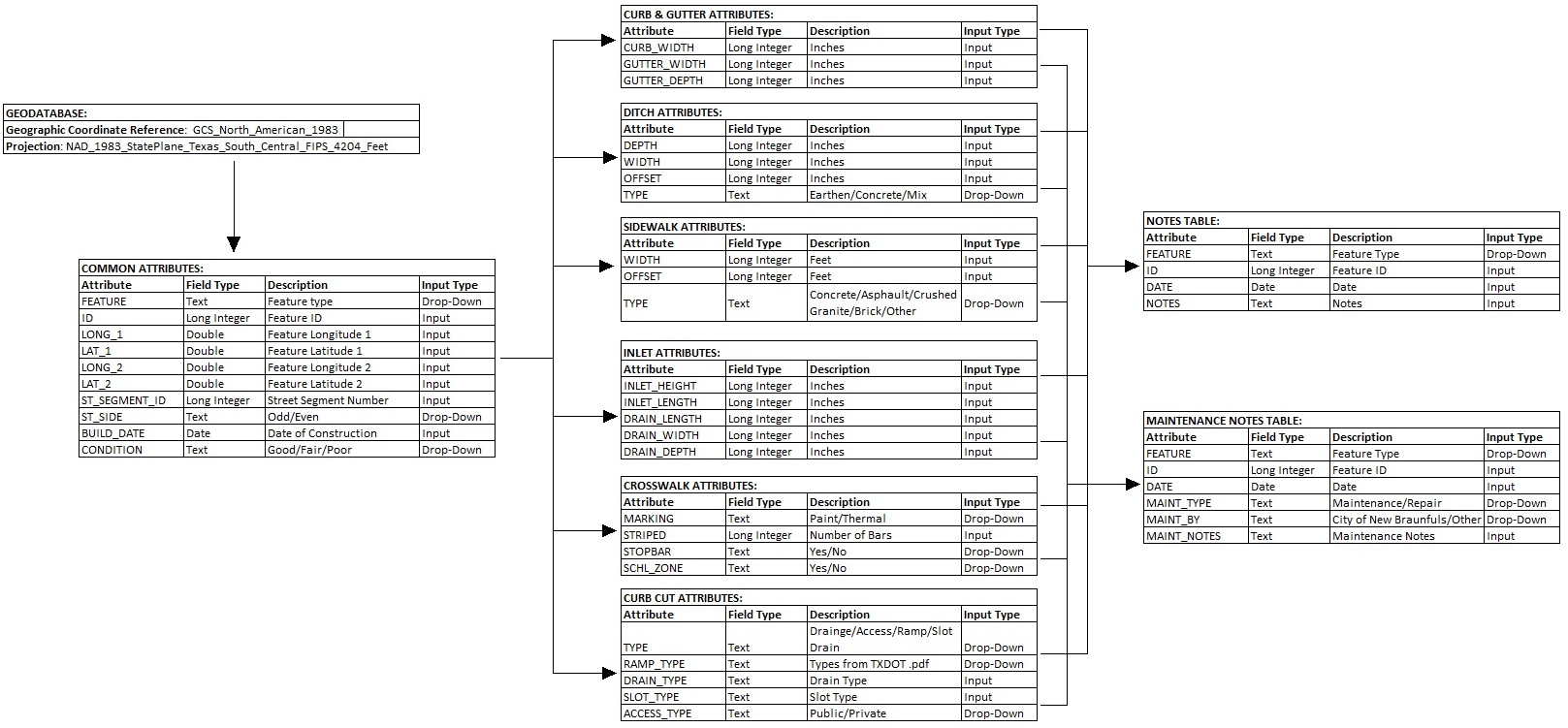 Data Collection & Database PopulationData collection for this project was done primarily using a Trimble with ArcPad 7.1 software. The Geodatabase was exported from ArcMap to the Trimble and new features were added to each feature class. Data was collected for each of the feature classes, populating every attribute for the feature, as well as creating notes and maintenance notes for the feature to check the relationships to the tables. Once the features were captured by the Trimble, we imported the collected data from the Trimble back to ArcMap to update the Geodatabase with the newly collected data. The final step we took with population of the database with pilot data was to analyze the database to assure all attributes, subtype domains, and relationships were working as intended for all feature classes and tables.RESULTSIn the development of the Geodatabase for the City of New Braunfels, the Public Works Department went from a non-existence to fully functional Geodatabase. The end results of this project of the Geodatabase will permit the necessary functionality to maintain the city’s drainage and right-of-way infrastructure. To elaborate, the Public Works Department now has the ability to collect and maintain the required data of the drainage systems and right-of-way of New Braunfels. Genius Inc. was able to study existing and future aspects of the project as much as possible with the collaboration of Sandy Dischinger.Genius Inc. completed both a functionality test and edited for errors upon completion of the Geodatabase. In GenIuS Inc., the process of the functionality test of the Geodatabase was tested for the appropriate compatibility in two ways: in-house at the Public Works Department and on the Trimble (it was uploaded and then used with Arc Pad 7.1). The test was able to aid the necessary version and ensured the necessary requirements for Arc Pad 7.1. At that point, the discovery of malfunctions on the Trimble allowed the Public Works Department to make notes prior to the Geodatabase usage.In the end, Genius Inc. was able to create a user manual that was developed to help support the overall functionality and the implementation of the Geodatabase. This includes a step-by-step process and procedure that allows users to reference at any time. Figure 2. below shows the design of the Geodatabase that was created for the New Braunfels Public Works Department. Figure 3. shows the process used to create the final results of the project.Figure 2.Figure 3. 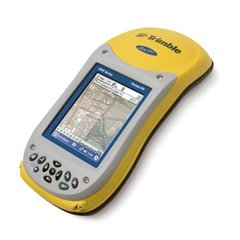 DISCUSSIONAfter the completion of the Geodatabase, GenIuS Inc. met as a team to discuss several issues and ideas that developed throughout the project. These ideas and issues include problems we experienced, implications of Geodatabases, possible recommendations for the city of New Braunfels and its Public Works Department, and what our team took away from the project. GenIuS Inc. feels it more than necessary to inform the client of our team’s discussion and the results of the meeting. By sharing these results, New Braunfels Public Works Department can further develop the Geodatabase to meet their needs due to backlog and increasing growth of the city.	First are the minor issues we encountered during the project. None of the issues prevented us from completing the project, but they were just minor setbacks. The first issue came with our original plan for collecting data and populating the Geodatabase. GenIuS Inc. originally planned to use Garmin handheld GPS units to collect data, and use Microsoft Access as a form of data storage and the import the data into ArcGIS. We were first told the Access plan would not work, and then were later informed that it could be done using a Python script. After talking with the client, the plans changed to creating the Geodatabase alone and then use a Trimble unit with ArcPad installed to both collect data and populate the Geodatabase.	The second issue arrived once the Geodatabase was created. When the Geodatabase was first sent to the Public Works Department it was sent as an ArcGIS 10 Geodatabase. The Public Works Department was using ArcGIS 9.3, and therefore the Geodatabase was not compatible. The Geodatabase was recreated in the ArcGIS 10 program, but was saved as an ArcGIS 9.3 file Geodatabase. The solved the compatibility issue.	The final issues that occurred during the project happened in the data collection phase of the project. The first issues occurred at the very beginning when a mixture of heavy cloud cover, tall buildings, power lines, and trees prevented the access to satellites, and made data collection impracticable. The second problem came after several point features had been collected. Unfortunately the points did not save properly so approximately eight – ten points were lost. It was decided to use the two point features that were taken and move on to line features to insure each feature class was added with study data of some form. This lead to the next to last issue, since no member of GenIuS Inc. had been properly trained with a Trimble it was difficult to figure out exactly how to capture the line features that were needed, and several hours were lost in the process. The final issue during data collection was the weather. On the final day of data collection, a front moved in and brought with it thunderstorms, and, for safety reasons, further data collection was cancelled for the day. With all the issues that were faced, GenIuS Inc. turned in the Geodatabase with each feature class populated with attribute data.Next are the implications of the project, which are two-fold. The first fold is that the project can result in several positives for New Braunfels Public Works Department. The Public Works Department now has the ability to effectively manage its storm drain and right-of-way infrastructure. This ability will allow the city of New Braunfels to know the exact location of all storm drains and right-of way infrastructure, such as sidewalks, curbs, and storm drain inlets and boxes. New Braunfels can also take field notes and maintenance notes for each unique feature. This will allow New Braunfels to be proactive in maintenance of existing structures, but will also allow for establishing the location for new infrastructure to be built. 	Not only can the Publics Works Department effectively manage existing infrastructure and be proactive in the maintenance and creation of structures, but the Public Works Department can combine this Geodatabase with other existing Geodatabases, such as the sign Geodatabase. By doing this the Public Works Department can identify locations for the need of new signs. Often when a crosswalk exists a sign is needed to identify the existence of the crosswalk to motorist. By combining the right-of-way Geodatabase with the sign Geodatabase, New Braunfels Public Works Department can identify where a crosswalk exists without a pedestrian crossing sign being present. The sign Geodatabase in combination with the right-of-way Geodatabase will allow for interdepartmental communication and efficiency. 	The second fold is that the project has implications for other real world issues. New Braunfels can use the same principals for creating our Geodatabase and create other Geodatabases to manage other spatially distributed objects, such as street lamps. Also, other cities can copy the New Braunfels Public Works Department right-of-way Geodatabase for their own cities and adapt it to meet their needs. This would be especially useful for smaller cities that are rapidly growing and expanding.	A third subject to address is the several ideas for the future. Now that the New Braunfels Public Works Department has the capability to manage their storm drain and right-of-way infrastructure all that needs to be done is to record all the locations of the structures and the appropriate attribute data. There are several ways of doing this, but GenIuS Inc. feels that one of the best methods would be to conduct another project with Texas State University’s Geography Department. This would allow the New Braunfels Public Works Department to save their own labor hours, and allow other Texas State students to gain the firsthand experience and knowledge that the members of GenIuS Inc. received throughout the past few months. Another recommendation is that the New Braunfels Public Works Department looks into updating current GIS software, from ArcGIS 9.3 to 10. GIS programming is improving at a rapid pace, and in order to keep up it may be more beneficial to upgrade sooner rather than later. Another improvement to look into would be adding new equipment that can better find positions in locations that are blocked by trees, tall buildings, or overhead power lines.	Another topic to discuss is what the members GenIuS Inc. learned throughout the project and personal implications for the future. Not only were the steps to creating a Geodatabase acquired, but experience with a Trimble GPS unit was obtained. This experience could be vital for the development to the GIS careers for the members of GenIuS Inc. The importance to check for compatibility prior to the creation of any Geodatabase is vital knowledge to have. Also, programs such as Access and ArcGIS file Geodatabase can communicate, but a Python script is necessary. Several members of GenIuS Inc. showed interest into learning more on Python scripting. A final learning experience came more as a reality check. Any student of GIS understands the often times data collection requires some form of GPS work. GPS units require satellites to obtain a position for the unit, without satellites a position cannot be fixated. Overall, this project increased the team’s knowledge on the use of GIS in multiple ways.	The final topic to discuss is some of the reflections GenIuS Inc. had regarding this project. If GenIuS Inc. were to redo this project, the main issue to address would be the slight miscommunications that happened between the team and the client. Because assumptions were made regarding the version of ArcGIS used by the client, sometime was lost having to recreate the Geodatabase to solve the compatibility issues that arose. Also, miscommunications lead to rescheduling of meetings with the client, and also resulted in a loss of time. These miscommunications did not prevent the completion of the Geodatabase.CONCLUSION	The main purpose of this project was to create and deliver to the New Braunfels Public Works Department a file Geodatabase. The Geodatabase was to be designed to meet the goal of the Public Works Department to more effectively manage their existing storm drainage and right-of-way infrastructure. Through research GenIuS Inc. was able to develop an appropriate method for creating a Geodatabase. By implementing this method, a Geodatabase was created that contained feature classes for each of the individual features and created field notes and maintenance notes relations ships tables that were joined to each feature class, all of which were deemed necessary by the client. The Geodatabase was then given to New Braunfels Public Works Department. Data to populate each feature class in the Geodatabase was done by the use of a Trimble unit. That data was then downloaded from the Trimble and the uploaded to the Geodatabase in the New Braunfels Public Works Department. Appendix IV contains a map of the pilot data that was collected during the course of this project. As stated earlier, the main purpose of this project and its requirements have been completed. Furthermore, the final Geodatabase, populated with study data, was delivered on time and is currently working.
REFERENCESSidewalk:Summary
There is no summary for this item.DescriptionThe sidewalks feature class was created by GenIuS, Inc. to map and collection information about ditches in the City of New Braunfels. Credits
There are no credits for this item.Use limitations
Only accepts polyline shapes. Sidewalks are defined according to New Braunfels standards. ArcGIS Metadata ▼►Citation ▼►* Title SIDEWALKS Publication date 2012-04-27T00:00:00Presentation formats  * digital mapResource Details ▼►Dataset languages  * English (UNITED STATES) Dataset character set  utf8 - 8 bit UCS Transfer FormatSpatial representation type  * vector* Processing environment Microsoft Windows 7 Version 6.1 (Build 7601) Service Pack 1; ESRI ArcGIS 10.0.3.3600ArcGIS item properties  * Name SIDEWALKS * Location file://\\Geoserve\Data\G4427YL\NB_PW\Final GDB\NBgdb9test.gdb\NBgdb9test.gdb * Access protocol Local Area Network* Content type  Downloadable DataExtents ▼►Extent  Geographic extent  Bounding rectangle  Extent type  Extent used for searching * West longitude -98.162785 * East longitude -98.126726 * North latitude 29.718134 * South latitude 29.692087 * Extent contains the resource YesExtent in the item's coordinate system  * West longitude 2234305.337019 * East longitude 2245683.759473 * South latitude 13800220.082145 * North latitude 13809608.853065 * Extent contains the resource YesResource Constraints ▼►Constraints  Limitations of use Only accepts polyline shapes. Sidewalks are defined according to New Braunfels standards. Spatial Reference ▼►ArcGIS coordinate system  * Type Projected * Geographic coordinate reference GCS_North_American_1983 * Projection NAD_1983_StatePlane_Texas_South_Central_FIPS_4204_Feet * Coordinate reference details  Projected coordinate system  Well-known identifier 2278 X origin -126725700 Y origin -77828800 XY scale 3048.0060960121914 Z origin -100000 Z scale 10000 M origin -100000 M scale 10000 XY tolerance 0.0032808333333333335 Z tolerance 0.001 M tolerance 0.001 High precision true Well-known text PROJCS["NAD_1983_StatePlane_Texas_South_Central_FIPS_4204_Feet",GEOGCS["GCS_North_American_1983",DATUM["D_North_American_1983",SPHEROID["GRS_1980",6378137.0,298.257222101]],PRIMEM["Greenwich",0.0],UNIT["Degree",0.0174532925199433]],PROJECTION["Lambert_Conformal_Conic"],PARAMETER["False_Easting",1968500.0],PARAMETER["False_Northing",13123333.33333333],PARAMETER["Central_Meridian",-99.0],PARAMETER["Standard_Parallel_1",28.38333333333333],PARAMETER["Standard_Parallel_2",30.28333333333334],PARAMETER["Latitude_Of_Origin",27.83333333333333],UNIT["Foot_US",0.3048006096012192],AUTHORITY["EPSG",2278]]Reference system identifier  * Value 2278 * Codespace EPSG * Version 7.4.1Spatial Data Properties ▼►Vector  ▼► * Level of topology for this dataset  geometry onlyGeometric objects  Feature class name SIDEWALKS * Object type  composite * Object count 1ArcGIS Feature Class Properties  ▼► * Feature type Simple * Geometry type Polyline * Has topology FALSE * Feature count 1 * Spatial index TRUE * Linear referencing FALSEDistribution ▼►Distributor  ▼► Contact information  Individual's name Melissa Reynolds Organization's name City of New Braunfels Contact's position Graudate EngineerDistribution format  * Format name File Geodatabase Feature ClassFields and Subtypes ▼►Details for object SIDEWALKS ▼► * Type Feature Class * Row count 1Field OBJECTID ▼► * Alias OBJECTID * Data type OID * Width 4 * Precision 0 * Scale 0 * Field description Internal feature number.* Description source ESRI* Description of values Sequential unique whole numbers that are automatically generated.Field SHAPE ▼► * Alias SHAPE * Data type Geometry * Width 0 * Precision 0 * Scale 0 * Field description Feature geometry.* Description source ESRI* Description of values Coordinates defining the features.Field FEATURE ▼► * Alias FEATURE * Data type String * Width 50 * Precision 0 * Scale 0Field ID ▼► * Alias ID * Data type Integer * Width 4 * Precision 0 * Scale 0Field LONG_1 ▼► * Alias LONG_1 * Data type Double * Width 8 * Precision 0 * Scale 0Field LAT_1 ▼► * Alias LAT_1 * Data type Double * Width 8 * Precision 0 * Scale 0Field LONG_2 ▼► * Alias LONG_2 * Data type Double * Width 8 * Precision 0 * Scale 0Field LAT_2 ▼► * Alias LAT_2 * Data type Double * Width 8 * Precision 0 * Scale 0Field ST_SEGMENT_ID ▼► * Alias ST_SEGMENT_ID * Data type Integer * Width 4 * Precision 0 * Scale 0Field ST_SIDE ▼► * Alias ST_SIDE * Data type String * Width 50 * Precision 0 * Scale 0Field BUILD_DATE ▼► * Alias BUILD_DATE * Data type Date * Width 8 * Precision 0 * Scale 0Field CONDITION ▼► * Alias CONDITION * Data type String * Width 50 * Precision 0 * Scale 0Field WIDTH ▼► * Alias WIDTH * Data type Integer * Width 4 * Precision 0 * Scale 0Field OFFSET ▼► * Alias OFFSET * Data type Integer * Width 4 * Precision 0 * Scale 0Field TYPE ▼► * Alias TYPE * Data type String * Width 50 * Precision 0 * Scale 0Field SHAPE_Length ▼► * Alias SHAPE_Length * Data type Double * Width 8 * Precision 0 * Scale 0 * Field description Length of feature in internal units.* Description source ESRI* Description of values Positive real numbers that are automatically generated.Metadata Details ▼►* Metadata language English (UNITED STATES) * Metadata character set  utf8 - 8 bit UCS Transfer FormatScope of the data described by the metadata  * dataset Scope name  * dataset* Last update 2012-04-27ArcGIS metadata properties Metadata format ArcGIS 1.0 Metadata style FGDC CSDGM Metadata Standard or profile used to edit metadata ISO19139Created in ArcGIS 2012-04-25T11:37:07 Last modified in ArcGIS 2012-04-27T13:46:42Automatic updates Have been performed Yes Last update 2012-04-27T13:46:42Relationship TablesField Notes:DescriptionThe notes table is a relationship table used to add general notes about any feature class of the geodatabase. ArcGIS Metadata ▼►Citation ▼►* Title NOTES Publication date 2012-04-29T00:00:00Presentation formats  * digital tableResource Details ▼►Dataset languages  * English (UNITED STATES) Dataset character set  utf8 - 8 bit UCS Transfer FormatSpatial representation type  * text table* Processing environment Microsoft Windows 7 Version 6.1 (Build 7601) Service Pack 1; ESRI ArcGIS 10.0.3.3600ArcGIS item properties  * Name NOTES * Location file://\\Geoserve\Data\G4427YL\NB_PW\Final GDB\NBgdb9test.gdb\NBgdb9test.gdb * Access protocol Local Area Network* Content type  Downloadable DataDistribution ▼►Distribution format  * Format name File Geodatabase TableFields and Subtypes ▼►Details for object NOTES ▼► * Type Table * Row count 0Field OBJECTID ▼► * Alias OBJECTID * Data type OID * Width 4 * Precision 0 * Scale 0 * Field description Internal feature number.* Description source ESRI* Description of values Sequential unique whole numbers that are automatically generated.Field FEATURE ▼► * Alias FEATURE * Data type String * Width 50 * Precision 0 * Scale 0Field ID ▼► * Alias ID * Data type Integer * Width 4 * Precision 0 * Scale 0
Field DATE ▼► * Alias DATE * Data type Date * Width 8 * Precision 0 * Scale 0Field NOTES ▼► * Alias NOTES * Data type String * Width 50 * Precision 0 * Scale 0Metadata Details ▼►* Metadata language English (UNITED STATES) * Metadata character set  utf8 - 8 bit UCS Transfer FormatScope of the data described by the metadata  * non-geographic dataset Scope name  * dataset* Last update 2012-04-29ArcGIS metadata properties Metadata format ArcGIS 1.0 Metadata style ISO 19139 Metadata Implementation Specification Standard or profile used to edit metadata ISO19139Created in ArcGIS 2012-04-29T14:46:35 Last modified in ArcGIS 2012-04-29T14:48:17Automatic updates Have been performed Yes Last update 2012-04-29T14:48:17Maintenance Notes:DescriptionThe maintenance notes table is a relationship table used to add maintenance notes about any feature class of the geodatabase. ArcGIS Metadata ▼►Citation ▼►* Title MAINTENANCE_NOTES Publication date 2012-04-29T00:00:00Presentation formats  * digital tableResource Details ▼►Dataset languages  * English (UNITED STATES) Dataset character set  utf8 - 8 bit UCS Transfer FormatSpatial representation type  * text table* Processing environment Microsoft Windows 7 Version 6.1 (Build 7601) Service Pack 1; ESRI ArcGIS 10.0.3.3600ArcGIS item properties  * Name MAINTENANCE_NOTES * Location file://\\Geoserve\Data\G4427YL\NB_PW\Final GDB\NBgdb9test.gdb\NBgdb9test.gdb * Access protocol Local Area Network* Content type  Downloadable DataFields and Subtypes ▼►Details for object MAINTENANCE_NOTES ▼► * Type Table * Row count 3Field OBJECTID ▼► * Alias OBJECTID * Data type OID * Width 4 * Precision 0 * Scale 0 * Field description Internal feature number.* Description source ESRI* Description of values Sequential unique whole numbers that are automatically generated.Field FEATURE ▼► * Alias ID * Data type String * Width 50 * Precision 0 * Scale 0Field ID ▼► * Alias ID * Data type Integer * Width 4 * Precision 0 * Scale 0Field DATE ▼► * Alias DATE * Data type Date * Width 8 * Precision 0 * Scale 0Field MAINT_TYPE ▼► * Alias MAINT_TYPE * Data type String * Width 50 * Precision 0 * Scale 0Field MAINT_BY ▼► * Alias MAINT_BY * Data type String * Width 50 * Precision 0 * Scale 0Field MAINT_NOTES ▼► * Alias MAINT_NOTES * Data type String * Width 50 * Precision 0 * Scale 0Metadata Contacts ▼►Metadata contact  Individual's name Samuel Ortega Organization's name GenIuS, Inc. Contact's position StudentContact information  ▼► Address  Type  e-mail address so1094@txstate.eduMetadata contact  Individual's name Scott Christensen Organization's name GenIuS, Inc. Contact's position StudentContact information  ▼► Address  Type  e-mail address scottc55@gmail.comAPPENDIX II: Feature Class TablesPoint Feature ClassesCurb Cuts:Inlet-Drain:Line Feature ClassesCrosswalk:Curb & Gutter:Ditch:Sidewalk:APPENDIX IV: Map of Data Collected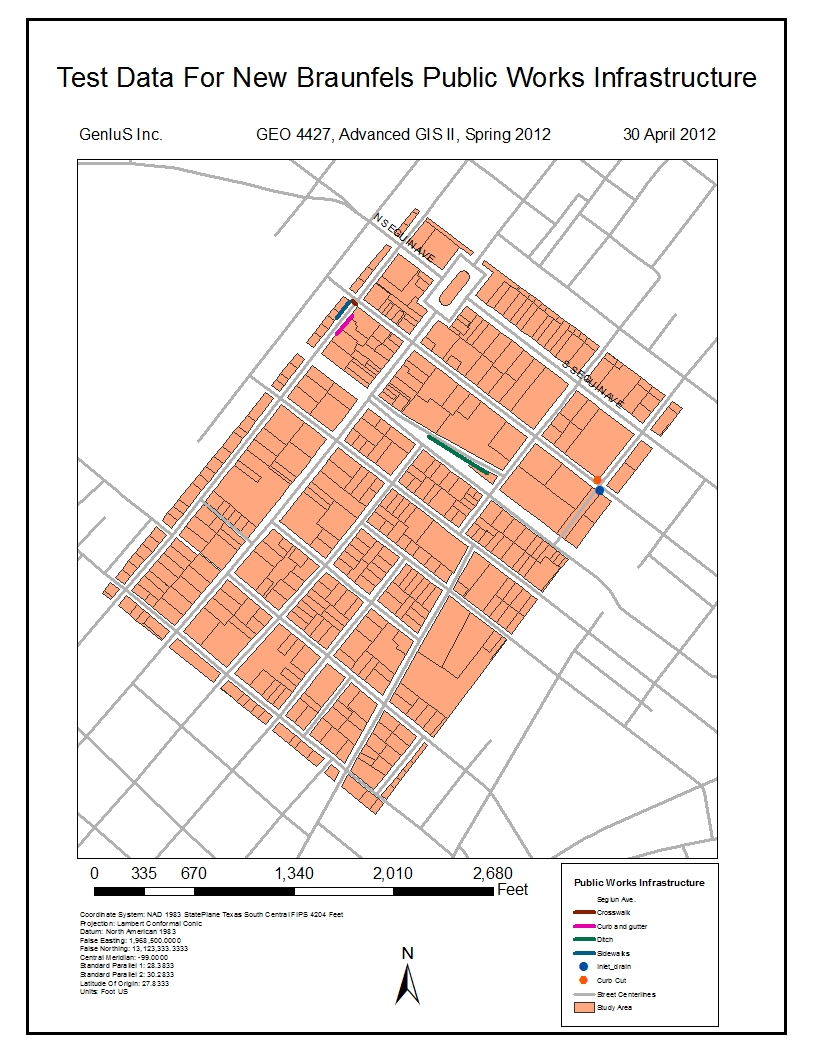 Point A————Point B————Point C————Point D————Point E————Curb CutCurb CutCurb CutCurb CutAttribute NameField TypeDescriptionData InputFEATURETextFeature typeDrop-DownIDLong IntegerFeature IDInputST_SEGMENT_IDLong IntegerStreet Segment Number (from Street Centerline data)InputST_SIDETextOdd/Even Drop-DownBUILD_DATEDateDate of ConstructionInputCONDITIONTextGood/Fair/PoorDrop-DownTYPETextDrainage/Access/Ramp/Slot DrainDrop-DownRAMP_TYPETextRamp Type: See Ramp Type Classification SheetDrop-DownACCESS_TYPETextPublic/PrivateDrop-DownNotes:FEATURETextFeature TypeDrop-DownIDLong IntegerFeature IDInputDATEDateDateInputNOTESTextNotesInputMaintenance Notes:FEATURETextFeature TypeDrop-DownIDLong IntegerFeature IDInputDATEDateDateInputMAINT_TYPETextMaintenance/RepairDrop-DownMAINT_BYTextCity of New Braunfels/Other (if other - specify in notes)Drop-DownMAINT_NOTESTextMaintenance NotesInputInletInletInletInletAttribute NameField TypeDescriptionData InputFEATURETextFeature typeDrop-DownIDLong IntegerFeature IDInputLONGDoubleFeature LongitudeInputLATDoubleFeature LatitudeInputST_SEGMENT_IDLong IntegerStreet Segment Number (from Street Centerline data)InputST_SIDETextOdd/Even Drop-DownBUILD_DATEDateDate of ConstructionInputCONDITIONTextGood/Fair/PoorDrop-DownINLET_HEIGHTLong IntegerInchesInputINLET_LENGTHLong IntegerInchesInputDRAIN_LENGTHLong IntegerInchesInputDRAIN_WIDTHLong IntegerInchesInputDRAIN_DEPTHLong IntegerInchesInputNotes:FEATURETextFeature TypeDrop-DownIDLong IntegerFeature IDInputDATEDateDateInputNOTESTextNotesInputMaintenance Notes:FEATURETextFeature TypeDrop-DownIDLong IntegerFeature IDInputDATEDateDateInputMAINT_TYPETextMaintenance/RepairDrop-DownMAINT_BYTextCity of New Braunfels/Other (if other - specify in notes)Drop-DownMAINT_NOTESTextMaintenance NotesInputCROSSWALKCROSSWALKCROSSWALKCROSSWALKAttribute NameField TypeDescriptionData InputFEATURETextFeature typeDrop-DownIDLong IntegerFeature IDInputLONG_1DoubleFeature Longitude 1InputLAT_1DoubleFeature Latitude 1InputLONG_2DoubleFeature Longitude 2InputLAT_2DoubleFeature Latitude 2InputST_SEGMENT_IDLong IntegerStreet Segment Number (from Street Centerline data)InputST_SIDE_1TextOdd/Even Drop-DownST_SIDE_2TextOdd/Even Drop-DownBUILD_DATEDateDate of ConstructionInputCONDITIONTextGood/Fair/PoorDrop-DownMARKINGTextPaint/ThermalDrop-DownSTRIPEDLong IntegerNumber of BarsInputSTOPBARTextYes/NoDrop-DownSCHL_ZONETextYes/NoDrop-DownNotes:FEATURETextFeature TypeDrop-DownIDLong IntegerFeature IDInputDATEDateDateInputNOTESTextNotesInputMaintenance Notes:FEATURETextFeature TypeDrop-DownIDLong IntegerFeature IDInputDATEDateDateInputMAINT_TYPETextMaintenance/RepairDrop-DownMAINT_BYTextCity of New Braunfels/Other (if other - specify in notes)Drop-DownMAINT_NOTESTextMaintenance NotesInputCurb & GutterCurb & GutterCurb & GutterCurb & GutterAttribute NameField TypeDescriptionData InputFEATURETextFeature typeDrop-DownIDLong IntegerFeature IDInputLONG_1DoubleFeature Longitude 1InputLAT_1DoubleFeature Latitude 1InputLONG_2DoubleFeature Longitude 2InputLAT_2DoubleFeature Latitude 2InputST_SEGMENT_IDLong IntegerStreet Segment Number (from Street Centerline data)InputST_SIDETextOdd/Even Drop-DownBUILD_DATEDateDate of ConstructionInputCONDITIONTextGood/Fair/PoorDrop-DownCURB_WIDTHLong IntegerInchesInputGUTTER_WIDTHLong IntegerInchesInputGUTTER_DEPTHLong IntegerInchesInputNotes:FEATURETextFeature TypeDrop-DownIDLong IntegerFeature IDInputDATEDateDateInputNOTESTextNotesInputMaintenance Notes:FEATURETextFeature TypeDrop-DownIDLong IntegerFeature IDInputDATEDateDateInputMAINT_TYPETextMaintenance/RepairDrop-DownMAINT_BYTextCity of New Braunfels/Other (if other - specify in notes)Drop-DownMAINT_NOTESTextMaintenance NotesInputDitchDitchDitchDitchAttribute NameField TypeDescriptionData InputFEATURETextFeature typeDrop-DownIDLong IntegerFeature IDInputLONG_1DoubleFeature Longitude 1InputLAT_1DoubleFeature Latitude 1InputLONG_2DoubleFeature Longitude 2InputLAT_2DoubleFeature Latitude 2InputST_SEGMENT_IDLong IntegerStreet Segment Number (from Street Centerline data)InputST_SIDETextOdd/Even Drop-DownBUILD_DATEDateDate of ConstructionInputCONDITIONTextGood/Fair/PoorDrop-DownDEPTHLong IntegerInchesInputWIDTHLong IntegerInchesInputOFFSETLong IntegerInchesInputTYPETextEarthen/Concrete/MixDrop-DownNotes:FEATURETextFeature TypeDrop-DownIDLong IntegerFeature IDInputDATEDateDateInputNOTESTextNotesInputMaintenance Notes:FEATURETextFeature TypeDrop-DownIDLong IntegerFeature IDInputDATEDateDateInputMAINT_TYPETextMaintenance/RepairDrop-DownMAINT_BYTextCity of New Braunfels/Other (if other - specify in notes)Drop-DownMAINT_NOTESTextMaintenance NotesInputSidewalkSidewalkSidewalkSidewalkAttribute NameField TypeDescriptionData InputFEATURETextFeature typeDrop-DownIDLong IntegerFeature IDInputLONG_1DoubleFeature Longitude 1InputLAT_1DoubleFeature Latitude 1InputLONG_2DoubleFeature Longitude 2InputLAT_2DoubleFeature Latitude 2InputST_SEGMENT_IDLong IntegerStreet Segment Number (from Street Centerline data)InputST_SIDETextOdd/Even Drop-DownBUILD_DATEDateDate of ConstructionInputCONDITIONTextGood/Fair/PoorDrop-DownWIDTHLong IntegerFeetInputOFFSETLong IntegerFeetInputTYPETextConcrete/Asphalt/Crushed Granite/Brick/OtherDrop-Down*if other - specify in notesNotes:FEATURETextFeature TypeDrop-DownIDLong IntegerFeature IDInputDATEDateDateInputNOTESTextNotesInputMaintenance Notes:FEATURETextFeature TypeDrop-DownIDLong IntegerFeature IDInputDATEDateDateInputMAINT_TYPETextMaintenance/RepairDrop-DownMAINT_BYTextCity of New Braunfels/Other (if other - specify in notes)Drop-DownMAINT_NOTESTextMaintenance NotesInput